All participants are required to complete this form.In order to ensure that participants receive a walk-a-thon T-Shirt, this form along with a minimum $25 donation must be received by October 1, 2018. Participants who wish to receive an All-Star kit must turn in this form and a minimum $55 donation. Please make all donations to Safespace Foundation Inc., 16901 NE 19th Ave, North Miami Beach, FL 33162.    For more information, please contact Renee Darden at (305) 948-2940. WAIVEREACH PARTICIPANT/ WALKER MUST READ AND SIGN BELOW: I, the undersigned, agree to indemnify and hold the City of North Miami Beach, North Miami Beach Police Department and Safespace harmless from all cost, expense and liability arising out of my participation in the Domestic Violence Awareness Walk. I do hereby waive all claims for damage or loss to me or my child’s person or property which may be caused by any act, or failure to act by the City of North Miami Beach, North Miami Beach Police Department and Safespace, as well as either of their officers, agents or employees arising directly or indirectly from my or my child’s participation in this event; and I hereby assume liability for any loss, damage or other liability from such event. Important: participants/ walkers under the age of 18 must have this form signed by a parent or legal guardian. Participant/Walker’s Signature ____________________________________________________________   Date _______________Guardian’s Signature (If participant/walker is under 18 years old) _______________________________________ Date ________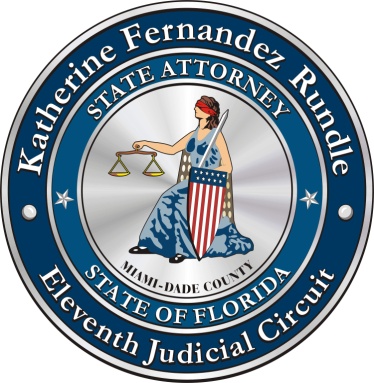 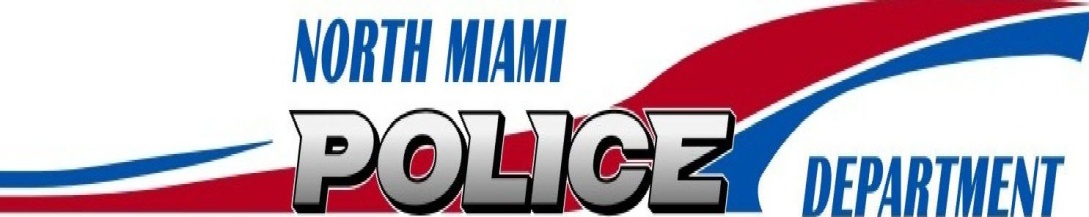 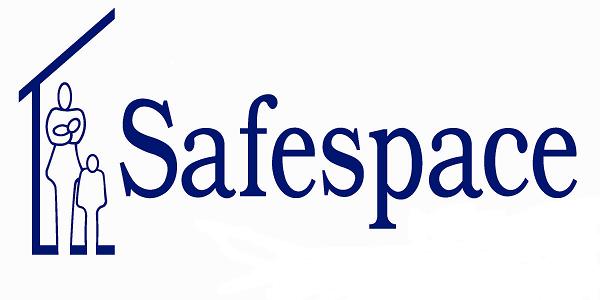 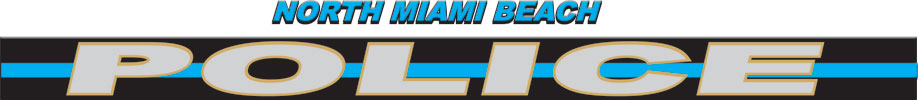 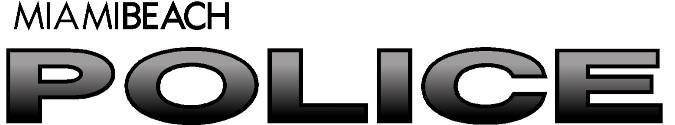 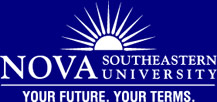 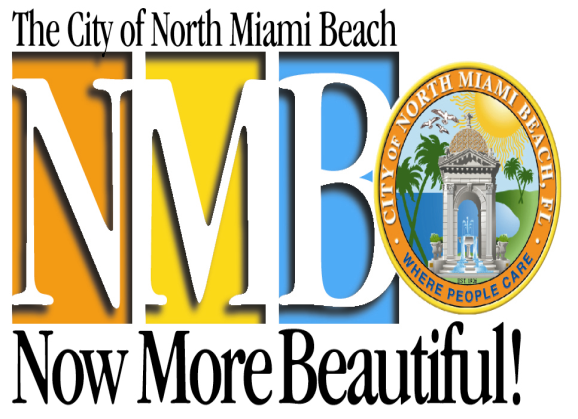 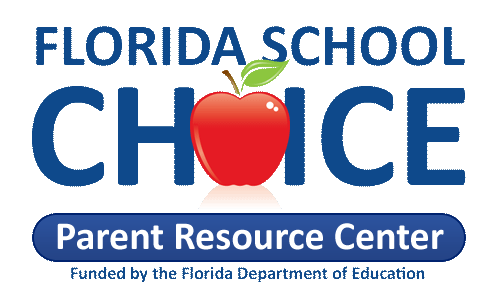 